Curriculum CommitteeDRAFT Minutes San Diego Miramar College May 17, M-102 + Zoom, 2:30-4:30pm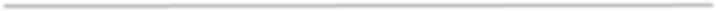 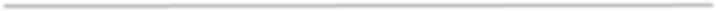 Approved: (Date)Members Present: Jon Alva, Matthew Cain, Paul Chlapecka, Evelyn Escalante, Mara Palma-Sanft, Isabella Feldman, MaryAnn Guevarra, Alex Stiller-ShulmanMembers Absent: Najah Abdelkader, Michael Odu, Wayne ShermanPermanent Guests: Max Moore, Kelly MorelewskiGuests & Staff:Lou Ascione (proxy for Odu), Darren Hall, Matthew Jewett, Meilani Peleti, Sharilyn Wilson, Emily WindhamVacancies: Liberal Arts Faculty (1), Student (1)Call to Order/IntroductionsThe meeting was called to order at 2:35pm by Chair Stiller-Shulman.Approval of Consent AgendaMSC (Ascione/Alva) to approve the consent agenda as presented. (0-Nayes, 0-Abstentions)Approval of AgendaFeldman proposed updating the order of the agenda items to allow the presenters for item X.c to speak first, in the interest of time.MSC (Feldman/Guevarra) to approve the revised meeting agenda. (0-Nayes, 0-Abstentions)Approval of Minutes – May 3, 2023MSC (Palma-Sanft/Cain) to approve the May 3rd minutes as presented. (0-Nayes, 2-Abstentions – Ascione, Guevarra)Course Proposals:Award Proposals:Subject Area IndicatorsOtherNext Scheduled Meeting                         Wednesday, September 6, 2023 – 2:30pmFYIsEthnic Studies GE Requirement – Palma-Sanft reported out from the District Curriculum Council. Changes to Title V are coming, as well as updates to Minimum Qualifications. A legislative bill is being proposed that will potentially delay the Area F Ethnic Studies requirement. Few details at this time; more info to come.Miramar is still waiting to hear back on our Ethnic Studies courses from the CSU. Mesa has already had a few denials.AB 928 Singular GE Pathway – Palma-Sanft reported that the District CIC has formed a workgroup to review the single GE pattern and the impacts of auto-enrollment into ADT pathways. Palma-Sanft & Odu are Miramar’s representatives on the committee.AS Degree and Fire Academy Curriculum – Jewett and Hall provided an overview of upcoming changes to the Academy Curriculum. The changes are intended to: organize course under the same TOP code, improve alignment with state standards, allow for better reporting and financial control, provide benefits to veteran students, and allow students who complete the Academy to also obtain a Certificate of Achievement. Work will be done over the summer, with a follow-up presentation in fall. Running two Academies a year will generate nearly 360 FTES annually.FIPT 100D Fire Department Testing Procedures (Change Title to Fire Academy Preparation and Exam Prep)FIPT 100F Fire Academy Fitness, Conditioning, Health and WellnessFIPT 170 Fire Fighter 1A - Structural FirefightingFIPT 171 Fire Fighter 1B - Hazardous Materials First Responder Awareness and OperationsFIPT 172 Fire Fighter 1C - Wildland FirefightingFIPT 173 Skills Review / ExamFIPT 174 Common Passenger Vehicle Rescue TechnicianFIPT 175 Fire Fighter 2A - Structural FirefightingFIPT 352A Fire Inspector 2A: Fire Prevention Administration FireFIPT 352B Fire Inspector 2B: Fire and Life Safety RequirementsFIPT 352C Fire Inspector 2C: Inspecting New and ExistingFIPT 352D Fire Inspector 2D: Hazardous Materials Operations and ProcessMeeting dates for 2023-2024 academic year – Committee reviewed the draft 23/24 calendar. Palma-Sanft suggests adding catalog deadline dates to the calendar for easy reference. Reports1. Vice President of Instruction – No report.2. Evaluators – No report.3. Articulation Office – Palma-Sanft reported that Miramar is still waiting on several approval decisions from the CSU system (in addition to Ethnic Studies). Will report out once received.4. Curriculum Chair – No report.RoundtableAdjournmentConsent AgendaFYIsNew coursesCourse activationsCourse deactivationsEDUC 270 Teaching as a Profession - Work Experience
City (City-Originating)GERM 210 German Conversation and Composition ICity (City-Originating)GERM 211 German Conversation and Composition IICity (City-Originating)INWT 205 Enterprise Security Architecture (CASP+)
City (City-Originating)INWT 210 Introduction to Computer Forensics Investigation
City (City-Originating)Course reactivationsDistance education at CityDistance education at MesaNew awardsHomelessness Prevention Strategies Certificate of PerformanceCity (City-Originating)Labor Studies Certificate of PerformanceCity (City-Originating)Award deactivationsLabor Studies Certificate of AchievementCity (City-Originating)Award revisionsGeographic Information Systems Associate of Science DegreeMesa (Mesa-Originating)Psychology Associate in Arts for Transfer DegreeMesa (Mesa-Originating)Psychology Associate of Arts DegreeMesa (Mesa-Originating)Alcohol and Other Drug Studies Certificate of AchievementCity (City-Originating)Alcohol and Other Drug Studies Associate of Science DegreeCity (City-Originating)Child Development: Associate Teacher Certificate of AchievementCity (City-Originating)Child Development: Master Teacher Certificate of AchievementCity (City-Originating)Child Development: Teacher Certificate of AchievementCity (City-Originating)Cyber Operations Certificate of PerformanceCity (City-Originating)Cybersecurity Certificate of AchievementCity (City-Originating)Cybersecurity Associate of Science DegreeCity (City-Originating)Early Care and Education Associate of Science DegreeCity (City-Originating)Information Technology Management Associate of Science DegreeCity (City-Originating)Information Technology Management Certificate of AchievementCity (City-Originating)Network Security I Certificate of PerformanceCity (City-Originating)Network Security II Certificate of AchievementCity (City-Originating)Subject Area Indicators#1New CoursesNone2ActivationsNone3 Deactivations None5 RevisionsBLAS 100 Introduction to Black StudiesCity, Mesa, Miramar (Mesa-originating)BLAS 104 Black PsychologyCity, Mesa, Miramar (Mesa-originating)BLAS 140A History of the U.S., Black PerspectivesCity, Mesa, Miramar (Mesa-originating)BLAS 140B History of the U.S., Black PerspectivesCity, Mesa, Miramar (Mesa-originating)BLAS 155 African American LiteratureCity, Mesa, Miramar (Mesa-originating)PARA 100 Legal ProceduresMiramar (Miramar-originating)PARA 270 Paralegal Internship / Work ExperienceMiramar (Miramar-originating)BLAS – Items a-e reviewed as a bundle. MSC (Ascione/Palma-Sanft) (0-Nayes, 0-Abstentions) PARA 100 – Palma-Sanft asked if this is a reactivation or revision. Guevarra confirms this has taken the place of PARA 100A/B, so this is a revision. Palma-Sanft asked about Credit for Prior Learning, which is not reflected on current proposal. Chair Stiller-Shulman will follow up and make sure to check the CPL box before the proposal advances to CIC. MSC (Palma-Sanft/Cain) (0-Nayes, 0-Abstentions) PARA 270 MSC (Palma-Sanft/Feldman) (0-Nayes, 0-Abstentions)#1New AwardsNone2DeactivationsNone3RevisionsNone